BABA KUNDAN RURAL COLLEGE OF EDUCATION              FACULTY DETAILS (FOR ACADEMIC SESSION 2021-22)Faculty for B.EdS.No.PhotoFaculty DetailDesignationQualificationDate Of JoiningSubject of TeachingApproved by affiliating bodyTeaching Experienceis Working Till Now?Worked/Working inRelaxation in Eligibility Criteria1
Reg No.: TE19004567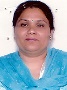 Name: PARVEEN RANI
Father Name: KUNDAN LAL
DOB: 07/08/1968
Category: GeneralPrincipal22/01/2011GOEGRAPHYYes21.6 year(s)YesSchool Programme,Teacher Education ProgrammeApplicable: No
Proof Attachment:2
Reg No.: TE19005268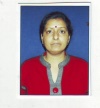 Name: PUNITA RANI
Father Name: SURJIT KRISHAN
DOB: 03/17/1975
Category: GeneralAssistant Professor30/07/2014EnglishYes8.0 year(s)YesTeacher Education ProgrammeApplicable: No
Proof Attachment:3
Reg No.: TE19005411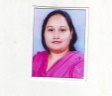 Name: TEJINDER KAUR
Father Name: AJAIB SINGH
DOB: 09/15/1978
Category: GeneralAssistant Professor27/08/2018FINE ARTS ,PERFPORMING ARTSYes9.3 year(s)YesSchool Programme,Teacher Education ProgrammeApplicable: No
Proof Attachment:4
Reg No.: TE19005606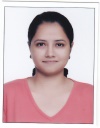 Name: ANU SINGH
Father Name: KIRAT SINGH
DOB: 03/07/1983
Category: GeneralAssistant Professor01/09/2017SCIENCE EDUCATIONYes9.3 year(s)YesTeacher Education ProgrammeApplicable: No
Proof Attachment:5
Reg No.: TE19005662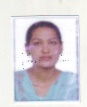 Name: KARAMJEET KAUR
Father Name: SIKANDER SINGH
DOB: 02/12/1983
Category: SC/STAssistant Professor11/12/2014economics educationYes7.8 year(s)YesSchool Programme,Teacher Education ProgrammeApplicable: No
Proof Attachment:6
Reg No.: TE19005957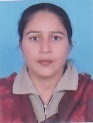 Name: POOJA
Father Name: HARI KRISHAN
DOB: 02/14/1977
Category: GeneralAssistant Professor26/07/2018PUNJABI HISTORY EDUCATIONYes6.8 year(s)YesTeacher Education ProgrammeApplicable: No
Proof Attachment:7
Reg No.: TE19005976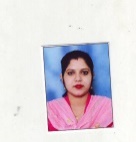 Name: MANDEEP KAUR
Father Name: VEER SINGH
DOB: 05/26/1990
Category: SC/STLecturer13/08/2018COMPUTER EDUCATIONNo1.3 year(s)YesTeacher Education ProgrammeApplicable: No
Proof Attachment:8
Reg No.: TE19006021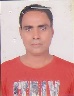 Name: TARLOCHAN SINGH
Father Name: PARDUMAN SINGH
DOB: 06/06/1972
Category: GeneralNA01/04/2017PHYSICAL EDUICATIONNo2.6 year(s)YesTeacher Education ProgrammeApplicable: No
Proof Attachment:9
Reg No.: TE19006048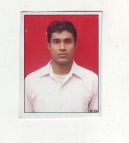 Name: AMIT KUMAR
Father Name: CHAMAN LAL
DOB: 08/24/1988
Category: GeneralNA09/08/2015LIBRARY INFOREMATION SCIENCENo4.3 year(s)YesTeacher Education ProgrammeApplicable: No
Proof Attachment:10
Reg No.: TE19006084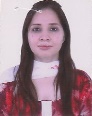 Name: KIRTI AHUJA
Father Name: VINOD AHUJA
DOB: 02/02/1988
Category: GeneralAssistant Professor11/04/2017COMM EDUCATIONNo2.6 year(s)YesTeacher Education ProgrammeApplicable: No
Proof Attachment:11
Reg No.: TE19006129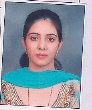 Name: SONIA GULATI
Father Name: MADAN LAL GULATI
DOB: 06/19/1985
Category: GeneralAssistant Professor08/08/2016EDUCATIONNo3.3 year(s)YesTeacher Education ProgrammeApplicable: No
Proof Attachment:12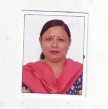 Name: DR. PANKAJ BATISHFather Name: Om Chand VashishtDOB: 10/04/1972Category: GeneralAssistant Professior14/01/2020HISTORYYES14 YearsYesTeacher Education ProgrammeApplicable: No
Proof Attachment:12
Reg No.: TE19041834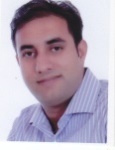 Name: SAHIL
Father Name: RAJINDER PARKASH
DOB: 08/12/1980
Category: GeneralNA22/05/2007COMPUTERSNo12.6 year(s)YesTeacher Education ProgrammeApplicable: No
Proof Attachment: